Муниципальное бюджетное образовательное учреждениедополнительного образования«Центр творчества №3» г. Красноярска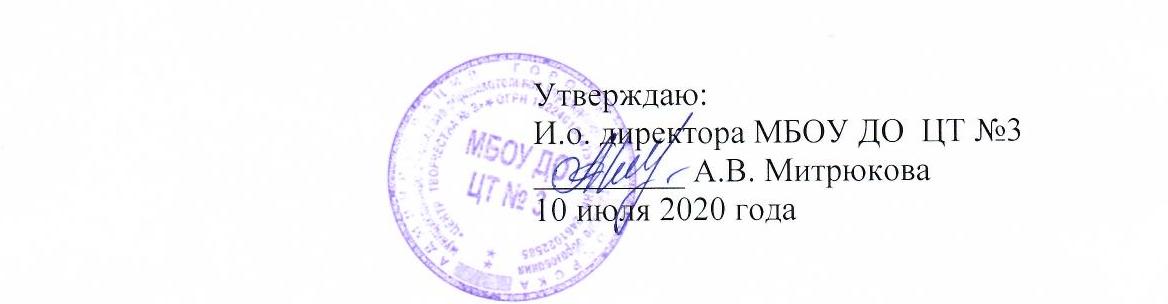 Дополнительная общеразвивающая программа«Я - архитектор»(основы технического конструирования)Разработчик: Речка О.Е.г. Красноярск2020СодержаниеПояснительная записка……………………………………….. 3Учебный план………………………………………………….. 6-7Содержание программы……………………………………….8 - 9     4. Список литературы……………………………………………..10Пояснительная записка       Дополнительная образовательная программа «Я – архитектор»  (основы технического конструирования) технической  направленности. Программа рассчитана на возраст обучающихся – 12-14 лет, срок реализации программы – 1 учебный год, 36 учебных недель, 108 академических часов. На программу могут быть приняты дети с ограниченными возможностями здоровья (с нарушениями речи, зрения, слуха,  метаболическими заболеваниями, заболеваниями опорно- двигательного аппарата легкой степени). Актуальность программы в том, что обучение техническому, прикладному творчеству, умению создавать объекты своими руками во  время автоматизации и компьютеризации становится особенно важным.  Проектирование и изготовление макета - это применение знаний на практике, развитие самостоятельного мышления, любознательности и инициативы. Занятия макетированием дают ребенку представление об основах черчения, проектирования, знакомит со спектром технических профессий. Занятия конструированием способствуют не только эстетическому, но и умственному, нравственному развитию учащихся. Работая с макетами, выполняя различные задания, сравнивая свои успехи с успехами других, ребенок познает истинную радость творчества.Программа ставит перед собой основную задачу — создание условий для развития  творческих способностей обучающихся в области конструирования, макетирования, создания собственных макетов, проектов.     Цель программы — создать оптимальные организационно-педагогические условия для развития у ребенка навыков конструкторского, образного и пространственного мышления,  познакомить с профессией архитектора, дать первичные знания о техническом творчестве,  ознакомить с практическими навыками работы с инструментами. Задачи образовательной программы «Я – архитектор»:•	сформировать знания об основах архитектурного проектирования,  умения использовать различные технические приемы при работе с бумагой;•	освоить практические навыки работы с инструментами;•	сформировать навыки организации и планирования работы;•	создать условия для развития образного и пространственного мышления, воображения ребенка;•	способствовать формированию у обучающихся мотивации к занятиям прикладными видами творчества, техническим творчеством;•	сформировать коммуникативную культуру, внимание и уважение к людям, терпимость к чужому мнению, умение работать в группе.Принципы, лежащие в основе программы:•	Доступности  (соответствие возрастным и индивидуальным особенностям);•	Наглядности;•	Научности (обоснованность, наличие теоретических основ);Тематика занятий строится с учетом интересов учащихся, возможности их самовыражения. В ходе освоения детьми содержания программы учитывается темп развития специальных умений и навыков, уровень самостоятельности, умение работать в коллективе. Программа позволяет индивидуализировать сложные работы: более сильным детям будет интересна сложная конструкция, менее подготовленным, можно предложить работу проще. При этом обучающий и развивающий смысл работы сохраняется. Это дает возможность предостеречь ребенка от страха перед трудностями, снять страх творить и создавать собственные произведения.Возраст детей, участвующих в реализации программы: 12-14 лет. Срок реализации: программа рассчитана на 1 год обучения. Объем учебной нагрузки – 108 часов в год, 3 часа в неделю. Режим занятий – 3 раза в неделю по 1 занятию продолжительностью 45 минут. Занятия проводятся в группах до 15 человек, дети с ОВЗ занимаются в учебных группах совместно с детьми, не имеющими ограничений по здоровью. В результате освоения образовательной программы, обучающиеся:- владеют представлениями об основах черчения, макетирования;- умеют работать с чертежными инструментами;- понимают особенности  пластического материала (бумага, картон) и технологию работы с данными материалами;- умеют изготавливать плоские и объемные макеты, декорировать и оформлять их;- способны разрабатывать собственные объекты по замыслу и технически воплощать их в материале;- умеют презентовать свою работу, планировать, анализировать и корректировать ее  результаты.	Формы подведения итогов:  - соревнования и выставки моделей;- проведение выставок работ учащихся;  Формы фиксации результата: портфолио работ.Обучение по программе предполагает проведение промежуточной и итоговой аттестации обучающихся.Материально – техническое обеспечение программы: - помещение (учебная аудитория), площадью не менее 45 кв.м., оборудованная ученической мебелью (столы, стулья, места для хранения инструментов и работ- стеллажи и стенды);- чертежные инструменты, бумага, картон, материалы для декорирования объектов;Образовательная программа не требует специального оснащения, может быть реализована в любом образовательном учреждении.Техническое оснащение занятий:Просторный светлый кабинетШкаф для хранения иллюстрированной литературы и образцовСтеллажи для хранения заготовок и работСтеллажи и стенды для размещения тематических выставокИнструменты и материалы:Цветная и белая бумага плотностью 120-200 mg размер А1-А4Цветная и белая бумага плотностью 80 mg размер А4Шаблоны, трафаретыЦиркулиНожи макетныеНожницыЛинейкиКарандаши, точилки, ластики, кистиКлей (ПВА, клей-карандаш)Акриловые краскиМетодическое обеспечениеИллюстрированная литератураФотоматериалыКнигиОбразцыПособия (папка «Архитектура», «Словарь специальных терминов» и т.п.)В основе обучения по программе лежат такие педагогические технологии, как: деятельностная педагогика – весь процесс обучения построен на практике, непосредственной работе с инструментами, материалами. Теоретические знания дополняют практическую работу по созданию макетов объектов;- коллективные способы обучения, позволяющие развивать и коммуникативные способности и культуру детей, умение работать в команде, быть ее частью, выполнять определённую роль и функцию в общем творческом процессе;- личностно-ориентированное обучение, дифференцированное обучение, позволяющее индивидуализировать процесс в соответствии со способностями и скоростью прогресса каждого обучающегося.Учебно-тематический план Календарно-тематический  план Содержание образовательной программы1. Основы черчения.  «Архитектура в жизни человека» - беседа на тему «Дома служат человеку», «Профессия – архитектор». Правила техники безопасности, санитарно-гигиенические нормы — это те основы, которые помогают обеспечить безопасность образовательного процесса. Проведение первичных и повторных инструктажей в начале каждого полугодия. Краткие инструктажи перед занятиями по использованию опасных инструментов, материалов, правила гигиены и поведения во время работы. Порядок и содержание занятий, демонстрация готовых поделок (образцов). Знакомство с шаблоном, понятие, умение пользоваться; складывание, сгибание. Изготовление открытки «Осенние листья» с использованием шаблонов, ножниц, картона, тонкой цветной бумаги.Технический чертеж,  первоначальное понятие о чертеже. Знакомство с простейшими чертежными инструментами (линейка, карандаш). Начертить простые линии, отрезки заданной длинны. Знакомство  с изображением видимого контура – разреза, линии сгиба на чертеже и на шаблоне (прерывистая пунктирная), с изображением на чертежах деталей и шаблонах с местом для склеивания - штриховка. Изготовление  поделки .2. Макетирование из плоских деталей -  первоначальное понятие о геометрических фигурах. Детали технических объектов как отдельные геометрические фигуры. Сопоставление деталей выбранных технических объектов с геометрическими фигурами (круглое окно-круг, «высотка» - прямоугольник, домик-квадрат и т.д.). «Геометрические фигуры» - дать определение геометрических фигур (прямоугольник, квадрат, треугольник, трапеция). Вырезание геометрических фигур  без помощи шаблонов.  Первоначальные сведения о разметке. Разметка деталей на бумаге с помощью шаблонов. Изготовить поделку из геометрических фигур с использованием разметки. Сборка плоских деталей с помощью склеивания. Прививать навыки художественного оформления. Изготовление плоского макета с помощью клеевого соединения деталей. Изготовление плоского макета домика.Многослойное изготовление деталей,  вырезание одинаковых деталей с помощью сложенной в несколько раз бумаги. Изготовление открытки  с использованием шаблона и вырезания одинаковых деталей из сложенной бумаги.3. Объемное макетирование. Готовые формы - использование при конструировании готовых форм – коробок. Умение «увидеть» будущий технический объект. Изготовление поделки с использованием коробок.  Способы соединения готовых форм - знакомство с различными способами соединения готовых форм. Соединение путем склеивания (неподвижное соединение). Изготовление поделки с использованием неподвижного соединения. Геометрические тела - знакомство с понятием «геометрическое тело». Отличие от геометрической фигуры. Соответствие  геометрических тел геометрическим фигурам. Макетирование мебели, домов, создание функционального реалистичного макета. Декорирование и оформление.4. Конструирование из подручных материалов» Природные и искусственные материалы, определение, основные отличия. Пластмасса, пластилин, древесина, фанера, металл. Изготовление планшета с образцами различных материалов. Бросовый материал и его использование. Картонные трубки, различная упаковка, оберточная бумага. Изготовление поделки из пластиковой бутылки, веток деревьев и использованной оберточной бумаги.Способы разметки деталей на различных материалах. Использование шаблонов. Изготовление поделки  из пластиковой бутылки с художественным оформлением с помощью акриловой краски.5. Художественное оформление изделий.  Способы художественного оформления готовых поделок. Окрашивание -  знакомство с видами красок, используемых для окрашивания. Окрашивание с помощью красок  поделки.Цвета в макетировании - познакомиться с основными цветами, используемыми в макетировании. Окрашивание макета. Способы оформления макетов - способ оформления макетов – оклеивание цветной бумагой, имитация кирпичной кладки. Оклеивание и создание имитации  цветной бумагой готовых форм – коробок.Подготовка выставочных работ - познакомиться с дизайном выставочной композиции. Оформление мини- выставки своих работ.Литература1. Выгонов В.В. Изделия из бумаги. — М.: Издательский дом МС, 20012. Дубровская Н.В. Приглашение к творчеству: обучение школьников технике аппликации и коллажа: методическое пособие. СПб.: «ДЕТСТВО-ПРЕСС», 20023. Калмыкова Н.В., Максимова И.А. Макетирование из бумаги и картона.Учебное пособие. М.: Книжный дом «Университет», 20004. Корнеева Г.М. Бумага. Играем, вырезаем, клеим. — Санкт-Петербург: «Кристалл», 20015. Лазарев А.Г., Лазарева Е.В. Ландшафтная архитектура. Ростов н/Д: Феникс, 20056. Одноралов Н.В. Скульптура и скульптурные материалы. М.: Изобразительное искусство, 2002№ТемаТеорияПрактикаОсновы черчения419Макетирование из плоскихдеталей422Объемное макетирование425Конструирование из подручных материалов416Художественное оформление макетов422Итого: Итого: 108108     №  ТемачасыВводное занятие. Архитектура в жизни человека. Материалы и инструменты. Инструктаж по ТБ.3Основные рабочие операции с бумагой, картоном. Открытка «Осенние листья». Основы черчения.3Основы черчения. Технический чертеж.3Основы черчения. Основные линии чертежа.3Основы черчения. Основные линии чертежа.3Основы черчения. Основные линии чертежа. Изготовление «коробочки».3Основы черчения. Основные линии чертежа. Изготовление «коробочки».3Макетирование из плоских деталей. Геометрические фигуры. 3Макетирование из плоских деталей. Разметка.3Макетирование из плоских деталей. Соединение отдельных деталей. Модель дома.3Макетирование из плоских деталей. Круг, овал. Плоская фигура «Медведь». 3Макетирование из плоских деталей. Многослойное изготовление деталей. Открытка.3Макетирование из плоских деталей. Композиция «Зима в городе».3Макетирование из плоских деталей. Модель «Терем Деда Мороза».3Макетирование из плоских деталей. Модель «Терем Деда Мороза».3Объемное макетирование. Готовые формы, способы их соединения. «Остановка».3Объемное макетирование. Готовые формы. «Остановка».3Объемное макетирование. Готовые формы. «Беседка».3Объемное макетирование. Готовые формы. «Беседка».3Объемное макетирование. Геометрические тела.3Объемное макетирование. Мебель. Макет кровати.3Объемное макетирование. Мебель. Макет кровати.3Объемное макетирование. Такие разные дома. Изготовление макета одноэтажного дома.3Объемное макетирование. Такие разные дома. Изготовление макета одноэтажного дома.3Конструирование из подручных материалов. Природные и искусственные материалы. Изготовление планшета с образцами различных материалов.3Конструирование из подручных материалов. Природные и искусственные материалы. Изготовление планшета с образцами различных материалов.3Конструирование из подручных материалов. «Бросовый» материал. «Деревья».3Конструирование из подручных материалов. «Бросовый» материал. Разметка. «Подсвечник».3Конструирование из подручных материалов. «Бросовый» материал. Разметка. «Подсвечник».3Конструирование из подручных материалов. Поделка по собственному замыслу.3Художественное оформление макетов. Окрашивание. Окрашивание готовой поделки «Остановка».3Художественное оформление макетов. Цвета в макетировании. Окрашивание готовой поделки «Беседка».3Художественное оформление макетов. Окрашивание готовой поделки «Дом».3Художественное оформление макетов. Разные способы оформления макетов бумагой.3Художественное оформление макетов. Разные способы оформления макетов бумагой.3Подготовка выставочных работ.3Итого108